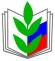  ___________________________________________________________Президиум                                        П О С Т А Н О В Л Е Н И Е от «11» мая 2018г.                         г. Элиста                              Пр. № 16«Об итогах  отраслевого смотра – конкурса на звание «Лучший уполномоченный по охране  труда» в 2016 – 2017 годах»        Во исполнение   постановления Президиума  от 7 ноября  2017 года № 13 «О   проведении    отраслевого   смотра – конкурса на звание  «Лучший уполномоченный по  охране  труда»  в 2016 – 2017 годах»  конкурсной комиссией подведены итоги смотра – конкурса на звание «Лучший уполномоченный по охране труда»   и определены победители.       В конкурсную комиссию поступили материалы девяти  первичных профсоюзных организаций.               При подведении итогов конкурса учитывались состояние производственного травматизма и профессиональных заболеваний, обучение уполномоченных, их стаж общественной работы и другие условия конкурса.       Итоги смотра – конкурса показали, что профкомы  совершенствуют методы работы уполномоченных, их обучение, а  первичные профсоюзные организации активизировали работу по улучшению условий и охраны труда, выполнению условий коллективных договоров.        Президиум  рескома профсоюза  ПОСТАНОВЛЯЕТ:   1. Утвердить итоги решения   конкурсной комиссии смотра – конкурса на звание «Лучший уполномоченный по охране труда»   от 3 апреля 2018 года   (Приложение №1).  2.Присвоить    звание  «Лучший уполномоченный по  охране  труда»  в 2016 – 2017 годах»  Бурлакову Николаю Владимировичу, уполномоченному по охране труда МБОУ «Элистинский лицей», г. Элиста.  3. Призеров  смотра – конкурса    наградить:        ДИПЛОМОМ I степени Калмыцкого рескома профсоюза и денежной премией в размере 5000 рублей за 1-е место -  Бурлакова НиколаяВладимировича, МБОУ «Элистинский лицей», г. Элиста.          ДИПЛОМОМ II степени Калмыцкого рескома профсоюза и денежной премией в размере 3000 рублей за 2-е место Дакинову Анну Михайловну, МКОУ «Виноградненский лицей им. Ф. Дедова», Городовиковский район.       ДИПЛОМОМ III степени Калмыцкого рескома профсоюза и денежной премией в размере 2000 рублей за 3-е место -  Мухараева Алексея Анатольевича, МКОУ «Уланэргинская СОШ», Яшкульский район.4. За активное участие в конкурсе объявить благодарность: Дроздовой Зулка Александровне, МБОУ «Малодербетовская гимназия им. Б.Бадмаева», Малодербетовский район; Евсеевой Елене Николаевне, МКОУ «Обильненская СОШ», Сарпинский район; Манжиковой Ольге Андреевне, МБОУ «Троицкая гимназия им. Б. Городовикова», Целинный район; Нюгнеевой Екатерине Борисовне, МКОУ «Шин-Мерская СОШ им. Б.Басангова», Кетченеровский район Шатаевой Светлане Эрендженовне, МКОУ  «Комсомольская гимназия им.Б.Басангова», Черноземельский район; Эльдяевой Надежде Санджи-Горяевне, МКДОУ «Детский сад №8»,    г. Элиста; 5. Финансовому отделу  (Джалыковой З.Е.) для награждения победителей  отраслевого смотра-конкурса на звание «Лучший уполномоченный по охране труда» выделить средства в размере  12000 (двенадцать тысяч) руб. согласно смете расходов (Приложение №2).  6. Контроль за выполнением настоящего постановления возложить на  главного технического инспектора Бадмаева В.Н.Председатель республиканской         организации Профсоюза                                                А. И. КоокуеваПРОФСОЮЗ РАБОТНИКОВ НАРОДНОГО ОБРАЗОВАНИЯ И НАУКИ РОССИЙСКОЙ ФЕДЕРАЦИИ (ОБЩЕРОССИЙСКИЙ ПРОФСОЮЗ ОБРАЗОВАНИЯ)КАЛМЫЦКАЯ РЕСПУБЛИКАНСКАЯ ОРГАНИЗАЦИЯРЕСПУБЛИКАНСКИЙ КОМИТЕТ ПРОФСОЮЗА
. Элиста,  ул. Ленина, д.249, к.501, 502, 503                 
тел. (8-84722) 3-47-76;  4-05-02; 4-00-32.    E-mail: kalmprofobr@yandex.ru.  www.eseur.ruПРОФСОЮЗ РАБОТНИКОВ НАРОДНОГО ОБРАЗОВАНИЯ И НАУКИ РОССИЙСКОЙ ФЕДЕРАЦИИ (ОБЩЕРОССИЙСКИЙ ПРОФСОЮЗ ОБРАЗОВАНИЯ)КАЛМЫЦКАЯ РЕСПУБЛИКАНСКАЯ ОРГАНИЗАЦИЯРЕСПУБЛИКАНСКИЙ КОМИТЕТ ПРОФСОЮЗА
. Элиста,  ул. Ленина, д.249, к.501, 502, 503                 
тел. (8-84722) 3-47-76;  4-05-02; 4-00-32.    E-mail: kalmprofobr@yandex.ru.  www.eseur.ru